A proposed quantitative credit rating methodology
for South African provincial departmentsAbstractThe development of subnational credit rating methodologies affords benefits for subnationals, the sovereign and its citizens. Trusted credit ratings facilitate access to financial markets and above average ratings allow for the negotiation of better collateral and guarantee agreements as well funding of (e.g.) infrastructure projects at superior (lower) interest rates. This article develops the quantitative section of a credit rating methodology for South African subnationals. The unique characteristics of South African data, their assembly and the selection of dependent and independent variables for the linear regression model chosen are discussed. The methodology is then applied to provincial Department of Health using linear regression modelling.IntroductionSubnational governments are those tiers of government and public entities whose authority is subordinate to the sovereign or national government. These include states, provinces, public utility companies, counties, cities, towns, school districts and other special-purpose government entities which are permitted to incur debt (Liu and Waibel 2008, 20). South African subnationals are defined as provincial governments and provincial departments for the purpose of this article. Explosive increases in urbanisation – particularly in developing countries – have emphasised the need for large infrastructure investments yet fiscal funding and subnational governments’ own-tax revenues are seldom sufficient to fund these large investments. As a result, subnational governments are forced to enter the financial market (Liu and Waibel 2008:1). Trusted credit ratings facilitate access to these markets and provide an effective way of securing otherwise-inaccessible infrastructure investment funding. Credit ratings reflect the gradings of borrowers’ abilities to meet their financial obligations timeously. These ratings, which rely upon independently-audited public financial reports, strengthen fiscal transparency and encourage sensible budget and financial management, as well as good governance (Liu and Tan 2009:3).As at October 2015, none of South Africa’s subnationals are being credit rated and no subnational credit rating methodology currently exists. This article reviews the data and methodology required to the develop quantitative sections of subnational credit rating methodologies for South Africa's subnationals (using linear regression) and applies the selected methodology specifically on the Department of Health of each of South Africa's nine provinces. The influence of sovereign credit ratings on subnational credit ratings and an overview of credit rating methodologies as applied by the three largest international credit rating agencies (Moody's, Standard and Poors and FitchRatings) are provided in Fourie, et al (2013:80-84). In addition, Fourie et al (2013:86-89) discuss possible approaches for subnational credit ratings by proving examples from Canada, Australia and India. Interesting observations are drawn from comparing the different documented credit rating methodologies. One observation is the five broad factors into which the information used by the three largest international credit rating agencies to assess the creditworthiness of subnationals can be grouped (Liu and Tan 2009:5). Another is the difference of the importance of quantitative and qualitative information for developed and developing countries. Typically, in a developed country, the quantitative and qualitative information will be equally important as opposed to developing countries where the quantitative information only equates to 30% of a credit rating and the qualitative information to 70% of a credit rating (Moody's 2007:34). Both of these observations apply for the remainder of this article.With this work in place, we present only a reminder of salient background and instead investigate the requisite data and propose a possible coherent methodology for credit rating subnationals with direct application to a South Africa's provincial department.The remainder of the article is structured as follows. In Section 2, the data and the methodology used to develop the quantitative section of credit rating methodologies are discussed. These include the compilation of the two health datasets and a brief overview of linear regression modelling. Section 3 provides the methodology used to develop the linear regression models, also called payment behaviour models, using the two datasets. In Section 4 three model advancement techniques, namely using subject knowledge as a variable selection method, including interactions between the independent variables in the models and excluding outliers from the data are investigated.  In Section 5 subnational credit ratings and their policy implications in South Africa are discussed and Section 6 concludes.Data and methodologyLiu and Tan (2009:33-34) caution that data in inconsistent formats cause problems when developing a subnational credit rating methodology. For this reason much attention has been paid to the identification of reliable data sources. South Africa's provincial governments' financial records and record keeping are regulated by the The National Treasury of South Africa (National Treasury), so most of the data used to develop the quantitative section of the credit rating methodology for South Africa's subnationals (focussing on provincial departments) employed this source.The three largest international credit rating agencies are: Fitch Ratings (Fitch), Moody’s Investors Services (Moody’s) and Standard and Poors (S&P).  The three largest international credit rating agencies all generate generic subnational credit rating methodologies. These could be used to determine the creditworthiness of any subnational government, regardless of the country over which the subnational government presides. The rating criteria used by the three rating agencies can be divided into five broad factors (Liu and Tan 2009:11-14). Note that theoretically these can be applied to South Africa’s provincial governments, departments and municipalities due to the generic definitions of subnationals (local and regional governments), however, no provincial government, or department in South Africa has a Moody/Fitch/S&P rating. Section 2.1 will also show that not all of the data used in these methodologies are available in the South African subnational context.The data requirements for this study were based on the information used in existing subnational credit rating methodologies; especially the broad factors. These five factors are the subnational's economic conditions, the fiscal performance of the subnational, the financial and debt position of the subnational, the management quality and strength of subnational institutions, as well as the influence of the sovereign factors, intergovernmental relations and fiscal arrangements on the subnational (Liu and Tan 2009:5). It was aimed to include variables representing the four relevant broad factors (the fifth factor was omitted since all the departments reside within the same country and therefore the outcome of the factor will be the same) in the final regression models. Data SourcesAn investigation was conducted to identify possible sources for the required information. The sources used were confirmed by National Treasury and a financial institution as part of a workshop held at National Treasury in 2013 (National Treasury, 2013c). The reports used are compiled by four different institutions: the provincial departments, National treasury, Statistics South Africa (StatsSA), and The Auditor-General of South Africa (Auditor-General’s). Annual reports of provincial departmentsThese reports are not compiled per provincial government, but per department positioned within the provincial governments. The matter was discussed during the workshop held at National Treasury in 2012 (National Treasury, 2012). It was recommended that the focus should be on provincial departments instead of provincial governments. The Department of Health was selected as an exemplary department for this article. This department was chosen since its total expenditure equates to a considerable portion of the provinces' total expenditure. In the 2012/13 financial year the Department of Health's total expenditure equated to 31% of the provinces total expenditure (National Treasury 2013a:3).The annual reports of the provincial departments should be easily accessible, but problems were experienced in gaining electronic access to some of these. A total of 54 annual reports were collected and captured manually.National Treasury reportsThe following reports are assembled on a regular basis by the National Treasury itself, and were also used:Fourth Quarter Year to Date Provincial Budgets and Expenditure Report (Preliminary Outcome) 06/07 – 10/11 (National Treasury, 2007 to 2011); andProvincial Statements of Receipts and Payments for the 4th Quarter (end March 2007 to 2011) (National Treasury, 2007 to 2011).StatsSAThe data needed to portray the economic conditions in the province as well as population information per province were sourced from information provided by StatsSA. The data sourced from this institution were: Gross Domestic Product. Annual estimates 2003 – 2012. Regional estimates 2003 – 2012. 3rd quarter 2013 (StatsSA, 2013); andthe interactive dataset containing the mid-year population estimates by province, gender, age group and year in Microsoft Excel (StatsSA, 2012).Note that the data obtained from these sources were estimates and not final values. Also, the associated dates did not correspond to the rest of the reports' dates. The dates associated with these sources were calendar years (Jan to Dec) and the dates relating to the other sources were financial years (Apr to Mar). The datasets were constructed in such a manner that most of the months overlapped. For example January to December 2006 will overlap with Apr 06 – Mar 07. Auditor-General's consolidated general reports on the national and provincial audit outcomesThe last data requirement, i.e. the inclusion of information indicating management quality and institutional strength, was addressed by using reports compiled by the Auditor-General. The reports used are: the consolidated general reports on the national and provincial audit outcomes of 06/07 to 10/11 (Auditor-General, 2007 – 2011). Data characteristics and problemsThe required data were captured manually and data error identification and rectification measures were applied as an iterative process throughout the data compilation and the model development phases. Five years' data were gathered from each of the sources equating to 45 data points. The sourced data posed challenges when used to develop the quantitative section of a subnational credit rating methodology. These challenges include: the changing formats of the auditor general's reports limited the information that could be used from these reports,credit ratings are typically updated on a regular basis to adjust for changing risk situations (Liu and Tan 2009:14-15) yet most of the reports used are only made available on an annual basis (the only sources that are updated quarterly are the National Treasury reports). Ideally all the required information should be available at least quarterly,the outdated information contained in the available reports also posed a challenge. For example, if the developed credit rating methodology is applied in 2014, the latest available annual reports (as at September 2014) contain information relating to the financial year Apr 12 – Mar 13. Hence, credit ratings derived from these reports will be based on information up to two years old,the annual reports are compiled per provincial department, not per provincial government. Although it should be possible to aggregate these data the aggregation and the data gathering process pose difficulties mainly due to the difference in the number of departments that resides within the provincial governments andSouth Africa’s provincial departments use the cash-based accounting system. The application of the cash-based accounting system resulted in insufficient information available to provide an indication whether a department's debt obligations were paid in full and on time. This is required as it indicates a department's capacity and willingness to repay debt obligations in full and on time, as per the definition of credit ratings provided by Liu and Tan (2009:4). Instead a proxy for the required information had to be used. These challenges could be alleviated by some amendments to government policies, recommendations are provided in Section 5.Dataset constructionThe required information, based on the literature study, was gathered from each of the data sources discussed earlier. Two different datasets were created, one with the time variable included (HT) as an independent variable the other without the time variable (H).Since no provincial level annual reports were available it was decided to rather focus on provincial departments instead – specifically the Department of Health. Some of the other sources data were on a provincial level. Approximately 70% of the information used being is on department level and the other information is at a provincial level. The constructed datasets contain only quantitative information. This relates to the principle of using only 30% quantitative information for rating purposes in developing countries (see Fourie, et al, (2013) for a detailed discussion regarding the 30% quantitative vs. 70% qualitative principle). Therefore, the models developed based on the information discussed in this article should only equate to 30% of a final credit rating. The other 70% of the final credit rating should be based on qualitative information; this may be taken into account as an intuitive overlay. Warner (2008, 125) states that analysis based on data containing errors can lead to misleading results. Since data were captured manually special care was taken to identify and correct data errors. Error identification and rectification measures were applied iteratively. The methodology, dependent variable and independent variables used to develop the models are discussed next.Methodology: Linear regression modellingSeveral statistical methods are available for the development of credit rating predictions (Hwang et al. 2010:2). Examples of these methods are linear regression modelling, multiple discriminant analysis, ordered linear probit modelling and linear logit modelling. Linear regression modelling was chosen to predict the quantitative part of the credit ratings for South African provincial departments. Obviously other modelling techniques will be suggested as future research. See for example the study of Novotna (2012: 448) that compares the use of discriminant analysis, logistic regression and decision trees for the estimation of credit rating models and found all methods were found suitable for credit rating modelling with discriminant analysis and logistic regression models were found relatively simple to use and achieve a high classification ability Novotna (2012: 455).Hair et al. (2006:169) describe linear regression as a general statistical technique that is used to analyse the relationship between one single dependent variable and a number of independent variables. Pallant (2007, 148) states that it is a family of techniques used to explore the relationship between one dependent variable and several independent variables.Linear regression models can be used for explanatory purposes, thus explaining the variance of the dependent variable or for prediction purposes. It important to note that in order to forecast, the independent variables used to predict the dependent variable for the next year have to be lagging by a year. This also applies to this work since the aim is to predict the provincial departments' credit ratings of the next financial year (for example 2013/2014) based on this financial year's data (for example 2012/2013). The principal advantage of linear regression is its simplicity, interpretability, scientific acceptance, and widespread availability (Chambers and Dinsmore, 2014:5). Linear regression is also widely available in statistical software packages and business intelligence tools (Chambers and Dinsmore, 2014:6).  Moody's (2014:5) states that another advantage of using linear regression modelling is that the parameter estimates are readily available. A further advantage of using linear regression is easy computation and implementation (Moody's 2006:2). A disadvantage of using linear regression modelling is that intuition is lost when too many independent variables are included in the final model (Moody's 2014:5).The results of a linear regression model can be summarised into credit ratings that are graded by symbols such as AA-, BBB+ and Caa1. These symbols are used by credit rating agencies to indicate relative rankings of credit worthiness. An issuer or issue with a higher ranking is considered to be of better credit worthiness than an issuer or issue with a lower ranking, in other words higher ranked issuers or issues will default less frequently than issuers or issues ranked lower if assuming everything else are the same (S&P 2009:4). The aim of the models developed in this article is to rank South Africa’s subnationals (specifically the Departments of Health) in terms of future payment behaviour.Dependent variableThe ultimate aim of a credit rating methodology is to predict default which can be grouped into credit ratings. A common definition of default used is that a client is unlikely to honour its credit obligation if the client is in excess more than 30, 60 or 90 days on its credit obligation. In order to align the developed credit rating methodologies to this definition, the desired dependent variable is the number of days or months in arrears. The focus of the cash-basis accounting system used by the provincial departments is not to make sure that bills are paid on time but the amount of cash in the bank. Therefore the number of days or months in arrears is not reflected in the departments' financial statements contained in the annual reports.A workshop was arranged with the National Treasury to find an alternative measure which could be used as indication for payment behaviour. It was suggested that the accruals in excess of 30 days figure that is currently reflected in the provincial financial statements should be used (National Treasury, 2012). This number reflects the rand value of all invoices not paid within 30 days from the invoice date. It is of interest since the regulations made in terms of the Public Finance Management Act (No 1 of 1999) stipulates that creditors have to be repaid within 30 days of the receipt of the invoice (South Africa 2006:22).The accruals in excess of 30 days rand value are divided by total expenditure in order to make it comparable between departments. This is viewed as a proxy for payment behaviour, i.e. assess whether the departments have been meeting their debt obligations. A high value of this ratio indicates bad payment behaviour since it points to a large portion of total expenditure that is still outstanding after 30 days. The lower the value of this ratio the better the payment behaviour since this on the other hand indicates that the accruals 30 days plus is proportionally lower than the total expenditure. Thus an increase in this ratio indicates worsening payment behaviour and a decrease indicates improving payment behaviour. Independent variablesThe independent variables available for linear regression modelling purposes are documented in Table 1. The HT dataset contained 41 independent variables and the H dataset only 40 since the time variable was omitted from this dataset. Both datasets contained 45 datapoints.Table 1: Summary of the independent variables available for linear regression modelling purposes.Broad factor representationSeven of the independent variables used were indicators of the economic conditions within a province, 21 independent variables formed part of the fiscal performance factor, two formed part of the financial and debt position factor, only one variable provides an indication of the management quality and institutional strength. The rest of the independent variables were indicator variables and thus did not form part of any of the broad factors see Figures 1 to 4 for a list of independent variables per broad factor.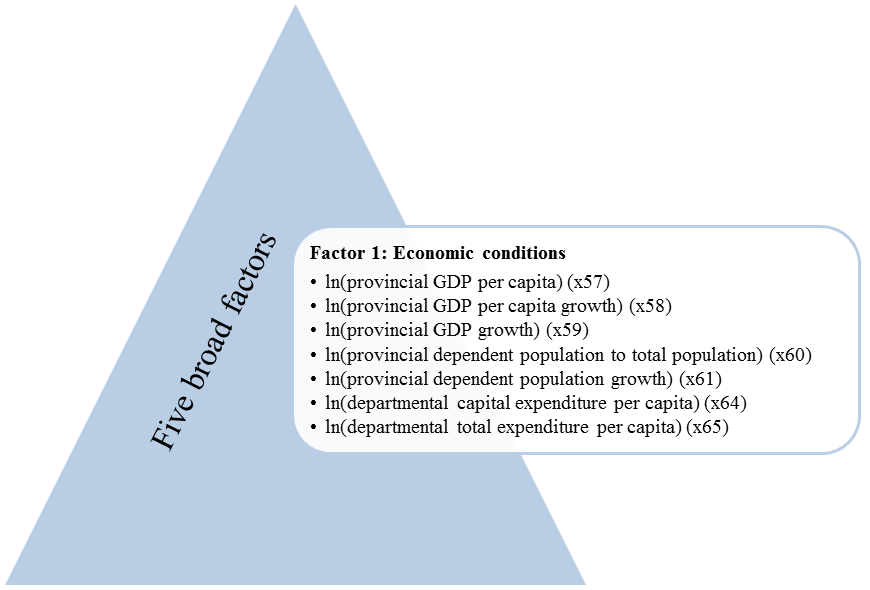 Figure 1: List of independent variables regarding economic conditions within the province (Author’s own compilation)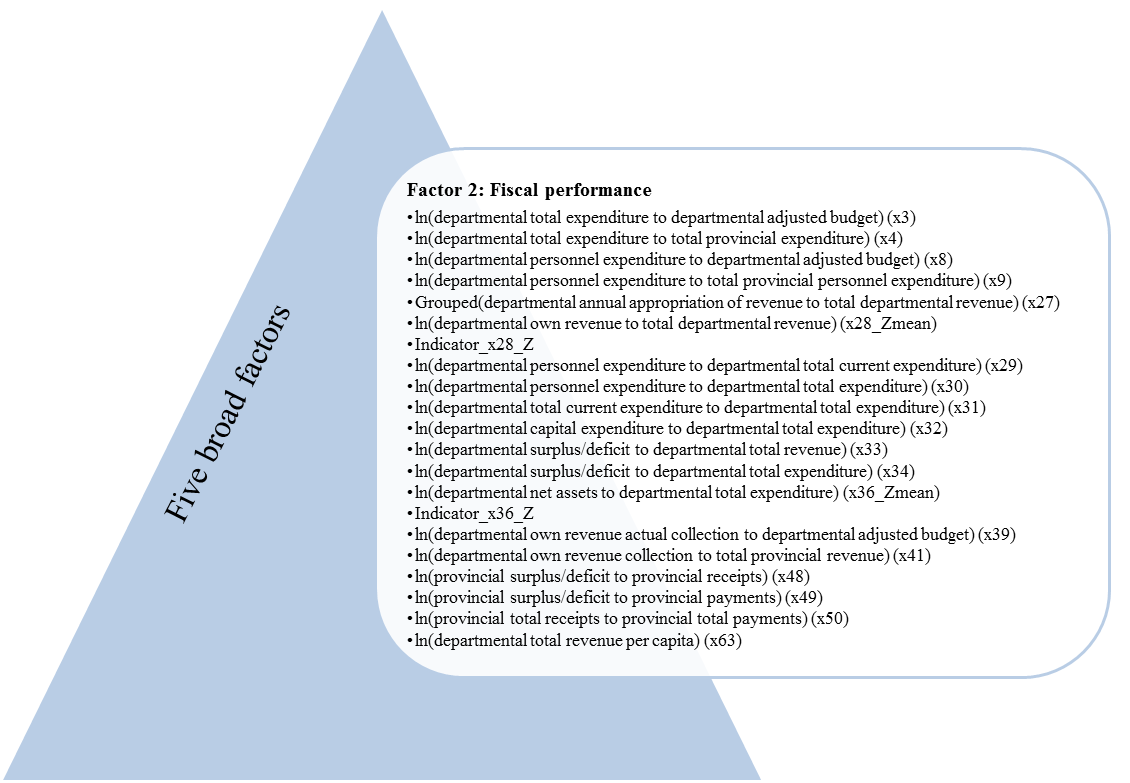 Figure 2: Independent variables representing fiscal performance broad factors (Author’s own compilation)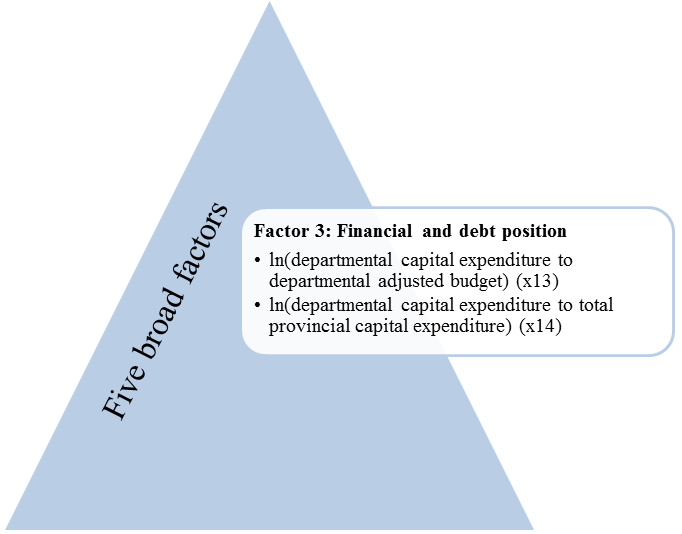 Figure 3: The two independent variables representing the financial and debt position broad factor (Author’s own compilation)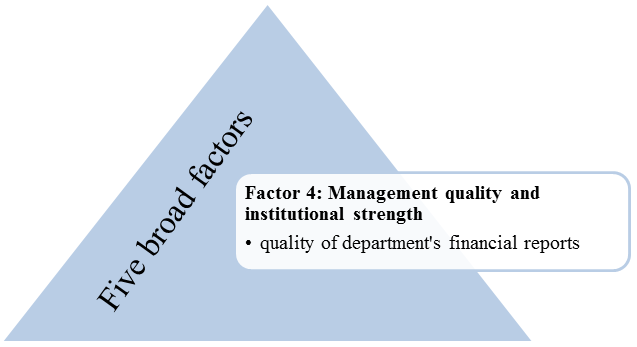 Figure 4: The variable containing the management quality and institutional strength information (Author’s own compilation)2.5  Summary of data and methodologyAlthough the construction of the datasets was not an initial goal of this article it was nevertheless an additional result. These datasets are available on request.These data and the methodology discussed were used to derive a number of different linear regression models for use as a credit rating methodology within the South African subnational context to predict payment behaviour. Again, the resulting models will contain only quantitative information and therefore can only be viewed as the quantitative part of a credit rating methodology. The number of provincial departments per provincial government differs. In theory it should be possible to aggregate the data at a provincial government level to develop a provincial level subnational credit rating methodology, but in practice the unequal number of departments poses difficulty in terms of data collection and aggregation. An additional observation drawn from this investigation was that the formats of some of the reports used are non-static; this may pose problems with regards to the future usage of the developed credit rating methodology. Another key finding was that most data used are only made available on an annual basis. Credit ratings, however, should be updated regularly to adjust for changing risk situations. Also, the formats of some of the reports used change year-on-year, this too may pose problems with regard to the future usage of the developed credit rating methodology. Finally, the application of the cash-based accounting system resulted in insufficient information available to provide an indication whether a department's debt obligations were paid in full and on time. This was required as it indicates a department's capacity and willingness to repay debt obligations in full and on time. Instead a proxy for the required information had to be used. Developing a linear regression model for the Department of HealthIn order to apply linear regression modelling to the data the following steps were followed. Firstly, variable clustering was performed to deal with multicolinearity among the independent variables. The next step was to deal with irrelevant independent variables by using scatterplots of Spearman's correlation vs. Hoeffding's D ranks. Lastly, linear regression modelling based on four different variable selection techniques were used to develop the payment behaviour models. Data analysis and output were generated using the SAS Institute Inc. (2011) software.Health with time dataset (HT)The HT data comprises 45 data points and 41 independent variables. Variable clustering was used to deal with multicolinearity, the Varclus procedure of the SAS Institute Inc. (2011) software was used to perform the analysis. One variable was chosen from each cluster of variables as the cluster representative. The decision was either based on the lowest , thus having a high correlation with its own cluster, but low correlations with rest of the clusters. Alternatively, the decision was based on subject knowledge. This approach was recommended by Sanche and Lonergan (2006:91). This resulted in 19 variables, representing all four broad factors, which will be used for the rest of the analysis.The Corr procedure of the SAS Institute Inc. (2011) software was used to create a scatter plot of the ranks of the Spearman's correlation coefficients of each independent variable with the dependent variable vs. ranks of Hoeffding's Ds for each independent variable with the dependent variable. This was used to identify irrelevant variables, i.e. independent variables with too low correlations with the dependent variable. This step decreased the number of possible independent variables to 14.Four different variable selection techniques were used to choose the final independent variables from the variables that remained after multicolinearity and irrelevancy were dealt with. The variable selection techniques used were stepwise selection, forward addition, backward elimination and best subset. Note that a significance level of 0.1 was set for these variable selection techniques. The analyses were performed by using the Reg procedure of the SAS Institute Inc. (2011) software.In the case of the HT dataset the four variable selection techniques resulted in exactly the same model. The detail of this model is provided in Table 2.Table 2: Linear regression results of the HT dataset (SAS output)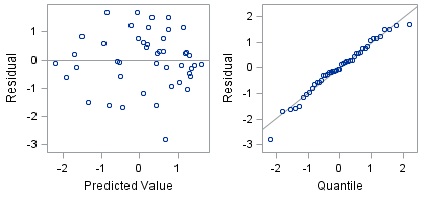 Figure 5: Scatter plot and normality plot of the residual of the HT dataset’s linear regression model (SAS output)This resulted in the following model:where .The model has an  of 0.51, thus it explains 51% of the variance of the dependent variable. The  adjusted for the number of parameters within the model is 0.45 (Table 2). The independent variables, excluding the intercept, are sorted according to importance based on the absolute values of the standardised parameter estimates. Thus the most influential variable is Indicator_KZN.All the -values of the five independent variables chosen for this model are below 0.1. The variance inflation factors of the variables range between 1.02 and 1.09, well below the guideline value of 10 suggested by Hair et al. (2006:230). The interpretation of the independent variables' effects on the dependent variable is based on the parameter estimates. An independent variable's parameter estimate indicates the change in the dependent variable per one unit increase of the corresponding independent variable when the other independent variables are held constant (Kutner et al. 2005:307). Therefore, when explanations are provided of the independent variables' effects on the dependent variable it is assumed that all other variables remain constant. The negative signs of the parameter estimates of Indicator_KZN, Indicator_Mpu and Indicator_Lim indicate that the Health Departments of KwaZulu-Natal, Mpumalanga and Limpopo are better payers than the other provinces' Departments of Health. As ln_x28_Zmean (departmental own revenue to total departmental revenue) increases the payment behaviour of the departments worsen. This is indicated by the parameter estimate of 0.34. A possible explanation is that departmental own revenue is a more volatile source of income than that received directly from national government – depending on the original source of own revenue. Fitch (2011:4) also reviews revenue sources in terms of volatility, diversity and predictability and states that reliance on economically sensitive revenue lead to a credit concern. Thus, if a department's own revenue is generated from an economically sensitive activity an increase would influence payment behaviour negatively.The positive parameter estimate of GDP per capita growth (ln_x58) indicates than an increase in GDP per capita growth will worsen payment behaviour when considering this model. This is contradicting Moody's (2008, 15) who states that a high regional GDP per capita is considered a credit positive. However, the growth in GDP can be caused by a decrease in the number of residents in the province, thus the tax base or income base is shrinking and less money is available to repay creditors. This is supported by various other authors (Fitch 2011:6-7; S&P 2010:19; AustraliaRatings, 2014).The normality, linearity and homoscedasticity assumptions of a linear regression model can be tested by means of a scatterplot and a normality plot of the residuals. It is evident from Figure 5 that the linear regression model resulting from the HT dataset met the assumptions.Health without time dataset (H)The H data comprise 45 data points, but one less independent variable than the previous data since the time variable was excluded from the H data. Thus 40 independent variables were available for modelling purposes. Variable clustering was used to deal with multicolinearity among the 40 independent variables and resulted in 18 variables that will be used for the rest of the analysis.The scatter plot of the ranks of the Spearman's correlation coefficients vs. Hoeffding's Ds for each of the remaining 18 independent variables with the dependent variable was used to deal with irrelevant independent variables and decreased the number of independent variables available for modelling purposes to 14. The stepwise and forward selection techniques resulted in the same linear regression model and the other two methods resulted in another regression model. Table 3: Stepwise and Forward regression of the H dataset (SAS output)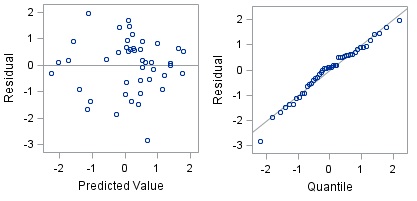 Figure 6: Dataset H’s stepwise and forward models’ residual plots (SAS output)Equation 2 describes this model:The  of 0.49 indicates that the model explains 49% of the variance of the dependent variable. The  adjusted for the number of parameters within the model is lower at 0.44. The absolute values of the standardised parameter estimates indicate that the independent variable Indicator_KZN is the most influential (Table 3). This corresponds to the results of the HT dataset. The highest -value (ignoring the intercept) is 0.08 and the highest variance inflation factor is 1.13, well below the respective guideline values of 0.1 and 10. The interpretation of independent variables and their effect on the dependent variable are documented next. Again, one variable at a time will be explained and it will be assumed that the other variables remain constant. The parameter estimates of variables Indicator_KZN and Indicator_Lim, -2.59 and -1.35 respectively, indicate that these provinces' Departments of Health are better payers than the other provinces'.As departmental annual appropriation of revenue to total departmental revenue (x27_grouped) increases the payment behaviour of the department improves, this is indicated by the negative parameter estimate of -0.56. One explanation is that revenue received directly from national government is unwavering as opposed to some sources of departmental own revenue. As stated earlier, Fitch (2011:4) also takes the volatility, diversity and predictability of revenue sources into account since overdependence on a volatile source would influence payment behaviour in a negative manner. Thus a higher proportion of department annual appropriation of revenue would influence payment behaviour in a positive manner since it is considered an unwavering source of revenue.An increase in the ratio departmental capital expenditure to total provincial expenditure, ln_x14, leads to a deterioration of payment behaviour. One possible reason for the increase in the ratio is an increase in the department's capital expenditure. If this is the case, payment behaviour could be affected negatively since capital expenditure is a long term commitment and therefore may have an undesirable impact on future expenditure flexibility. The scatter plot indicates that the model met the underlying assumptions of linearity and homoscedasticity. The residuals are normally distributed (Figure 7). Table 4: Backward and best subset regression model of the H dataset (SAS output)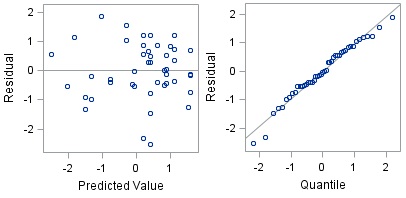 Figure 7: Residual plots of the H dataset’s backward and best subset model (SAS output)This resulted in the following model:The  and adj  of this model are marginally higher, at 0.54 and 0.48 respectively, than the previous model values. This is to be expected since this model includes five independent variables as opposed to the four of the previous model.Indicator_KZN is the most influential variable included in this model as well. All the p-values are below the cut-off of 0.1. The low variance inflation factors indicate that no multicolinearity exist among the five independent variables. These KwaZulu-Natal and Limpopo provinces' Departments of Health are indicated as better payers than the other provinces’. Again, as departmental annual appropriation of revenue to total departmental revenue (x27_grouped) increases the payment behaviour of the department improves. The negative parameter estimate of Indicator_x36_Z reflects that departments with net assets are better payers than departments without net assets. Generally the existence of net assets, i.e. assets exceeds liabilities, indicates good financial management and thus departments with net assets will be in a better position to do repayments in a timely manner. AustraliaRatings (2014) also review assets management as part of their financial management strategy assessment.The parameter estimate of 0.48 of x52 (quality of department's financial reports) shows that as the quality of financial reporting worsens the departments payment behaviour also worsens (1 = clean audit, 2 = financially unqualified audit opinion, 3 = qualified audit opinion or 4 = adverse audit opinion and disclaimer of audit opinion). Good financial reporting indicates good financial management. Three other rating agencies also examine the quality, transparency, level of detail, timeliness, frequency and audit opinion of a subnational's financial reports (Moody's 2008, 13 -14; S&P 2010, 23 -24; DBRS 2011:10).Figure 7 indicates that this model adheres to underlying linear regression modelling assumptions.3.3 Summary Section 3 documented the methodology used to develop the linear regression models, or payment behaviour models, as well as the results of the models developed using the two datasets. Attention was given to the dependent and independent variables used. The resulting linear regression models were payment behaviour models which can be used to derive the 30% quantitative part of a final ranking or credit rating. The linear regression models were developed in three steps. Firstly, variable clustering was performed to deal with multicolinearity among the independent variables. Then irrelevant independent variables were dealt with by using scatterplots of Spearman's correlation vs. Hoeffding's D ranks. Lastly, linear regression modelling based on four different variable selection techniques was used to develop the payment behaviour models. The aim of the models developed was to rank South African subnationals in terms of expected future payment behaviour based on quantitative information. Model advancementsThis section investigates whether certain model advancements can improve the  values of the linear regression models presented previously.In order to improve the linear regression models, three advancements methods were investigated, namely using subject knowledge as a variable selection method, including interactions between the independent variables in the models and excluding outliers from the datasets. These methods were only applied to the linear regression models that resulted from the stepwise variable selection procedure. Health with time dataset (HT)The results of using subject knowledge as a variable selection method, outlier and interaction testing of the HT dataset are presented next.Subject knowledge as variable selection methodThe four variable selection techniques discussed in the previous section are based on the statistical properties of the independent variables. In other words, variables were selected based on their predictive power (measured in terms of significance levels) with regard to the dependent variable. Alternatively, variables selection can be done by manually entering some independent variables selected by the researcher based on past work or subject knowledge (Field 2005:161 and Osborne 2008:301).Thus the model advancement method investigated in this case was ensuring that independent variables from all four broad factors identified by the literature were included in the stepwise models. Although this did result in an improvement of  from 0.51 to 0.53, this improvement should be tested in terms of prediction accuracy (see ideas for future research).OutliersThe treatment of outliers depends on the reason for the resulting outlier. If it is due to an error during the data capturing phase it should be corrected or deleted from the dataset. If the outlier is valid, but is explainable by an exceptional situation, it should only be deleted if the there are no independent variables in the model that can explain the exceptional situation. If there is no explanation available for an outlier, the analyses should be done with the outlier included and excluded since neither the inclusion or exclusion can be warranted (Hair et al., 2006). Identified outliers were treated in two ways. Firstly, they were investigated during the data compilation phase as well as in the model building phase. If these outliers were caused by data capturing errors, they were corrected. If they involved special circumstances, they were left unchanged.Secondly, during the model advancement phase, the M Estimation and least trimmed squares (LTS) procedures of the SAS Institute Inc. (2011) software were used to identify outliers. The M Estimation procedure focuses on outliers in the dependent variable and the LTS procedure on outliers in the independent variables. Since no reason to delete these data could be found models were developed with the outliers included and excluded. The results of the models including the identified outliers were documented in Section 3 and the results of the models excluding outliers are presented in this section. Note that the process followed for models excluding outliers were as follows: once outliers were identified they were deleted from the datasets and parameter estimates were recalculated.The effect of the outlier omission on parameter estimates must be assessed once parameter estimates have been recalculated. Similar parameter estimates resulted from these cases.Interaction effectsAnother way of improving a linear regression model is to add interaction effects to the model. The specific interaction terms that formed part of this investigation was two way interactions and polynomials of the second degree. The results of adding interaction effects to the stepwise model of the HT dataset are presented in Table 5. The consequential model contains only interaction variables, except for the intercept, and the  increased to 0.74.Kutner et al. (2005:306-313) state that a model which includes interaction terms is considered to be complex models and SAS Institute Inc. (2010:3-59) states that the inclusion of polynomial terms complicates interpretation. Therefore only high-level descriptions of the effects of the interaction terms on the dependent variable are provided (Table 6). Table 5: Linear regression model with interaction effects of the HT dataset (SAS output)Combining the effect of interaction effects and outliersA test was conducted to determine the effect of outliers on the model with interaction effects included. When applying the M Estimation method one data point was indicated as an outlier. The application of the LTS method identified five data points as outliers. The deletion of these data resulted in models with s of 0.80 and 0.90 respectively. The adjusted s increased to 0.76 and 0.88 respectively.The resulting models are very similar to the previously discussed model. The deletion of the five outliers indicated by the LTS method resulted noteworthy changes in the parameter estimates of the independent variables Indicator_Lim_ln_x50 and Indicator_FS_ln_x33 included in the interaction model without independent outliers.Table 6 contains the parameter estimates and descriptions of the effects, included in all three models, on the dependent variable. It is assumed that all other interaction effects remain constant.Table 6: Descriptions of the interaction effects of the HT dataset (Author’s own compilation) Health without time dataset (H)The stepwise model of the H dataset was used to test for improvements in the model if subject knowledge is used as a variable selection method, if interaction effects are added to the model and if outliers are deleted from the dataset. These results are presented next.Subject knowledge as variable selection methodThe model including variables representing all four broad factors'  improve from 0.49 to 0.53, but the prediction accuracy should be measured as well. OutliersThree data points were identified as outliers in the dependent variable. The  of the model improved from 0.49 to 0.68 and the adjusted  from 0.44 to 0.65 when these data points were deleted. The LTS technique indicated four data point as outliers. The deletion of these data points improved the model's  and adjusted  even more to 0.72 and 0.69 respectively. The model improved considerably in terms of the increase in , by 39% and 46% respectively. However the loss of data must be considered. Again, the parameter estimates did not change much.Interaction effectsThe test done to determine whether the inclusion of interactions effects will improve the model was repeated for the H dataset. The results are presented in Table 7.Table 7: Model including interaction effects of the H dataset (SAS output)As in the case of the HT dataset the resulting model contains only interaction variables, except for the intercept. The  improved from 0.49 to 0.62. Again, only high-level descriptions are provided seeing that the inclusion of interaction terms resulted in a complicated model (Table 7). These descriptions are based on the assumption that all other variables stay constant.Combining the effect of interaction effects and outliersWhen applying the M Estimation method to the H interaction model six data points was indicated as outliers. The application of the LTS method identified four data points as outliers.The  of the model increased from the original 0.62 to 0.85 once the data points with the dependent variable outliers were deleted. The  increased from the original 0.62 to 0.82 when the four data points with outliers in the independent space were deleted.These models are similar to the interaction model. Once again the parameter estimate of the independent variable Indicator_Lim_ln_x50 included in the interaction model without independent outliers showed a large change. Therefore, the outliers did have a noteworthy effect in this model. This relates to the HT interaction model without independent outliers.Table 8 contains the high-level descriptions of the interaction terms, indicated by the parameter estimates, on the dependent variable. Table 8: Descriptions of interaction terms included in the H dataset (Author’s own compilation)4.3 SummarySection 4 investigated linear regression models to improve the  values via three model advancement techniques, namely using subject knowledge as a variable selection method, including interactions between the independent variables in the models and excluding outliers from the data. The inclusion of additional independent variables, based on the subject knowledge variable selection method, improved the s of the models. The inclusion of interactions effects and the deletion of outliers improved the models. Subnational credit ratings and their policy implications in South AfricaGiven the contribution of a workable system to evaluate and assign subnational credit ratings, government may well employ the developed models (Sections 3 and 4) in order to assess the creditworthiness of its underlying subnationals. This may have policy implications. While the focus of this article was not to recommend or direct specific government policy, this section nevertheless discusses potential policy implications.The problem of inconsistent reports or data formats exists in South Africa. An example of data that were considered for this article, but could not have been used because of changing report formats, is the information on unauthorised expenditure, the irregular expenditure, as well as the fruitless and wasteful expenditure information found in the Auditor General’s reports. The consolidated general report on provincial audit outcomes from 2010 to 2011 (Auditor General of South Africa, 2011) contains a summaries of this information on a departmental level (Table 23, page 49). Although some of this information is also documented in the “Consolidated general report on provincial audit outcomes 2009-10”, it was documented in a different format (Fourie et al. 2013: 95 – 96).Another problem relating to the data sources used is the availability of data. In theory, the historical records should be easy to access. However, in practice, these are often difficult to procure. Also, these should ideally be available at least quarterly in order to update the credit ratings on a regular basis once the developed credit rating methodologies are finalised. However, most of the data available to update subnational credit rating methodologies in South Africa are only made available once a year.National Treasury could consider amending current policies to include more rigid guidelines on reporting to overcome the inconsistent reporting. It is also suggested that the policies on financial reporting are amended in such a manner that all information should be available on a more regular basis as well as be made available electronically. This is confirmed by Rodden (2006) who observed that one of the most promising aspects of moving towards enhanced fiscal surveillance of regional and local governments is the collection of better data. Another data problem that has been identified is that the information on the outstanding amounts on debt obligations and the number of days/months that it has been outstanding does not exist for provincial governments and departments (due to the fact that South Africa’s provincial governments and departments use the cash basis accounting system instead of the accruals basis accounting system). These data provide information regarding a provincial department's willingness and capability to repay debt obligations in full and on time which is the general measure used by credit rating agencies when assessing credit worthiness. It would be best of this information can be included in provincial governments and departments financial reports. It would also be preferable for provincial governments and departments to make use of the accrual-based accounting system since this would result in more comprehensive and comparable financial statements. In 2001, the International Monetary Fund (IMF) recommended that the accrual-based accounting system should be used for all governments' financials. The National Treasury confirmed in its budget review document that national and provincial governments employ a modified cash basis accounting system, while local authorities (municipalities) and public entities use the accrual base accounting system. It declared its intention to follow the IMF's recommendation over time, but stated that government data will be presented on a cash basis in the immediate future (National Treasury 2013b:1-2).Subnational governments could use the developed methodology and models (Sections 3 and 4) to identify areas on which they can improve. An indirect benefit is more effective management due to the competition among provincial governments that will be the result. This may influence future departmental policies.Additional possible policy implications are evident when considering specific variables that were important in most of the models develop. Note that the most of the variables used come from the broad factor, fiscal performance (see for example Figure 2) and that the developed methodologies would therefore most probably influence fiscal policies. Ter-Minassian (2007: 2 - 3) states that fiscal policies on a subnational level will be influenced greatly by the central government’s policy. Fiscal rules are often seen as devices to ensure fiscal discipline. Fiscal rules are neither necessary nor sufficient to ensure fiscal discipline at the subnational level. In principle, both financial markets and co-operative arrangements across government levels could promote such discipline and provide the right incentives to local politicians to be fiscally responsible. However, fiscal rules could be useful when these arrangements are not feasible or fully reliable. Nevertheless, fiscal rules cannot secure fiscal discipline by themselves if the political will to adhere to them is lacking, or if the central government’s commitment to a no bailout policy is not credible.For example, as the fiscal performance variable x27_grouped (departmental annual appropriation of revenue to total departmental revenue) increases the payment behaviour of the department improves. The fiscal policy determining departmental appropriation of revenue should be reviewed in order to encourage departments to increase own revenue generation. Ways to increase the Department of Health’s own revenue might be to implement departmental (or provincial) tax vs national tax. This, however, should be undertaken with extreme caution. This warning is confirmed by literature. Rodden (2006) states that as subnational governments in Europe gain greater independence over larger shares of public sector budgets it may seem that they gain greater access to domestic and international credit markets too. As a result subnational debt markets are expanding rapidly and an increasing number of subnational governments are being credit rated. This may seem like a good opportunity to enhance the efficiency of local infrastructural investment and build a more central role for markets. However, scepticism about increasing market discipline among the subnational governments remains since most of Europe’s subnational governments are highly dependent on shared taxes and grants. Rodden (2006) argues that credit markets are poorly suited to discipline the borrowing of subnational governments that do not have sufficient access to independent taxation. Another fiscal performance variable Indicator_x36_Z reflects that departments with net assets are better payers than departments without net assets. Generally the existence of net assets, i.e. assets exceeds liabilities, indicates good financial management and thus departments with net assets will be in a better position to do repayments in a timely manner. AustraliaRatings (2014) also review assets management as part of their financial management strategy assessment. Again fiscal policies could be amended to address this, but the rating assigned to the subnational government is unlikely to be taken seriously by investors if there are considerable policy uncertainties and doubts about the strength and quality of the institutions and systems within which the credit analysis is conducted (Liu & Tan 2009: 29). The policy making process is often less transparent and the likelihood of frequent policy changes much stronger in developing countries than in developed countries (Liu & Tan 2009: 32).Conclusions and suggestions for future researchAlthough none of the defined South African subnationals are currently being rated, the three largest international credit rating agencies do rate South Africa’s national government. If the credit ratings resulting from the proposed methodology will not be used on an international level, the effect of the sovereign rating on the subnationals’ credit rating may be neglected since the national government will have the same effect on all nine subnationals.It should be noted that municipal governments are credit rated. All 278 South African municipalities are rated by Municipal IQ, a data and intelligence service specialising in the monitoring and assessment of South Africa’s municipalities (Municipal IQ, 2013). Fitch and Moody’s also rate the municipalities but only a few (less than 5%).A concern when developing a subnational credit rating methodology is data availability, as well as data quality. Section 2 revealed three possible data sources that could be used within the South African context: (1) the subnational government’s annual reports (South African Government Information 2013), (2) the Auditor General’s reports (Auditor General of South Africa 2011) and (3) the Section 32 reports (National Treasury of South Africa 2013a) compiled by the National Treasury. This article’s main contribution is to develop the quantitative section of a credit rating methodology for South African subnationals. The unique characteristics of the available data, the assembly of these data and the selection of dependent and independent variables for the linear regression model chosen were presented and discussed in Section 2. The second contribution is that the methodology was then applied to provincial Department of Health. This resulted in three linear regression models being built in Section 3 explaining 51%, 49% and 48% of the variation (measure by ) of the payment behaviour of the Department of Health. The most influential variable was Indicator_KZN indicating that the Health Department of Kwazulu-Natal is a better payer than the other provinces’ Departments of Health. More complexed linear models were built in Section 4 increasing the  to 74%, 62%, 82% and 85% respectively; clearly improving the models.  Some of the observations (measured by absolute value in estimates) included the following:Increases in the ratio departmental net assets / departmental total expenditure leads to a deterioration of payment behaviour for Limpopo’s Department of Health (Table 6)KwaZulu-Natal’s payment behaviour improves if the surplus or deficit / provincial receipts ratio improves (Table 6)The third and last contribution is the construction of the datasets and is available on request. The data used to develop the quantitative section of credit rating methodology were discussed in Section 2. Six different reports, compiled by four institutions, were used to gather five years' data. This equated to 70 different reports and one interactive dataset being used to compile two datasets. Future researchThe number of provincial departments per provincial government differs. In theory it should be possible to aggregate the data at a provincial government level to develop a provincial level subnational credit rating methodology, but in practice the unequal number of departments poses difficulty in terms of data collection and aggregation. This might be an avenue to investigate further in future.The improvements in the models built in Section 4 should be tested by assessing the appropriateness of each model (in terms of prediction accuracy), when deciding whether the improvement in  is worthwhile. The increase in complexity of the models (when including interaction effects and the loss of data when deleting outliers) must also be taken into account. These improvements are planned for future research.The methodology developed in this article was applied to the Department of Health. The methodology may be applied to other departments as well. Once the IMF’s recommendation is implemented (that the accrual-based accounting system should be used for all government financials), more comprehensive financial statements should be available. This will enable the redevelopment of the methodology to include other data as well.Due to the nature of the data used, the subnational credit rating methodologies developed in this thesis assess only quantitative information. It is therefore recommended that future research addresses the identification and quantification of qualitative information that could be used to determine the credit quality of South Africa’s subnationals.In this article linear regression was chosen as the modelling technique. A further step, can be to compare different modelling techniques with linear regression.BibliographyAuditor-General (2007 to 2011). Consolidated general reports on the national and provincial audit outcomes 2006/07 to 2010/11, The Auditor-General of South Africa, Pretoria.AustraliaRatings (2014). State territory government methodology. http://www.australiaratings.com/stateterritorygovernmentmethodology Date of access: 3 February 2014.Chambers, M. and Dinsdmore, T.W. (2014) Predictive Analytics Techniques. Pearson Education, FT Press. New Jersey.DBRS (2011). Methodology: Rating Canadian Prov Governments, Dominion Bond Rating Service Limited. DBRS: Toronto.Field, A. (2005). Discovering Statistics Using SPSS, 2nd ed, Sage Publication Ltd, London.Fitch (2011). International Local and Regional Governments Rating Criteria: Outside the United States, Fitch Ratings, New York.Fourie, E., Styger, P., de la Rey, T., and van Vuuren, G. (2013). Review of subnational credit rating methodologies and the applicability in the South African context, Politeia, 32(3), 74 – 99.Hair, J. F., Black, W. C., Babin, B. J., Anderson, R. E. and Tatham, R. L. (2006). Multivariate Data Analysis, sixth edn, Pearson Prentice Hall.Hwang, R.-C., Chung, H. and Chu, C. (2010). Predicting issuer credit ratings using a semiparametric method, Journal of Empirical Finance, 17(1): 120 – 137.Kutner, M. H., Nachtsheim, C. J., Neter, J. and Li, W. (2005). Applied Linear Statistical Models, fifth edn, McGraw-Hill/Irwin, New York.Liu, L. and K. Tan. (2009). Subnational credit ratings: a comparative review. Policy Research Working Paper 5013. Liu, L. and Waibel, M. (2008). Macro Federalism and Local Financing, Insolvency and Regulation, The World Bank, Washington, DC.Moody's (2006). Moody's Credit Rating Prediction Model, Moody's Investors Service, Inc, London.Moody's (2007). Bank Financial Strength Ratings: Global Methodology, Moody's Investors Services, Inc. Moody's Investors Services: London.Moody's (2008). Rating Methodology: Regional and Local Governments Outside the US. Updated Rating Methodology, Moody's Investors Service, Inc, London.Moody's (2014). A Survey of Regression Method as Proxy Functions, Moody's Analytics, Inc. http://www.moodysanalytics.com/ /media/Insight/Regulatory/Solvency-II/Thought-Leadership/2014/2014-24-03-A-Survey-of-Regression-Methods.ashx Date of access: August 2014.Municipal IQ (2013). www.municipaliq.co.za Date of access: 24 July 2013.National Treasury (2007 to 2011). Provincial Statements of Receipts and Payments for the 4th Quarter ended 31 March 2007 to 2011, The National Treasury of South Africa, Pretoria.National Treasury (2012). Workshop discussing: Preliminary Results of Risk Grading of Provincial Governments, The National Treasury of South Africa. Pretoria: 8 November 2012.National Treasury (2013a). Fourth Quarter Year to Date Provincial Budgets and Expenditure Report (Preliminary Outcome) 2012/13, The National Treasury of South Africa, Pretoria.National Treasury (2013b). Structure of the government accounts. Website annexure to the 2013 Budget Review., The National Treasury of South Africa. http://www.treasury.gov.za/documents/national Date of access: 2 August 2013.National Treasury (2013c). Workshop discussing: A proposed credit rating methodology for South African Provincial governments, The National Treasury of South Africa. Pretoria: 30 May 2013.Novotna, M. (2012). The use of different approaches for credit rating prediction and their comparison. 6th International Scientific Conference Managing and Modelling of Financial Risks Ostrava, VŠB-TU Ostrava, Faculty of Economics,Finance Department 10th – 11th September 2012 http://www.ekf.vsb.cz/export/sites/ekf/rmfr/.content/galerie-dokumentu/2014/sbornik/Novotna.Martina.pdf Date of access: 19 October 2015.Osborne, J. W. (ed.) (2008). Best practices in quantitative methods, Sage Publications, Inc, California.Pallant, J. (2007). SPSS Survival Manual, 3rd edition, McGraw-Hill Ed, England.Rodden, J. (2006). Achieving Fiscal Discipline in Federations: Germany and the EMU http://web.stanford.edu/~jrodden/rodden_brussels.pdf Date of access: 27 November 2015Sanche, R. and Lonergan, K. (2006). Variable reduction for predictive modelling with clustering, Casualty Actuarial Society Forum Winter 2006: 89 – 100.SAS Institute Inc. (2010). Predictive Modelling Using Logistic Regression Course Notes, SAS Institute Inc.SAS2010, Cary, NC.SAS Institute Inc. (2011). The SAS System for Windows Release 9.3 TS Level 1M0 Copyright© by SAS Institute Inc, SAS Institute Inc.SAS2011, Cary, NC.South Africa (2006). Regulations made in terms of the National Credit Act, 2005 (Act No 34 of 2005). http://www.ncr.org.za/pdfs/The%20National%20Credit%20Regulations.pdf Date of access: 15 August 2014.S&P (2009). General Criteria: Understanding Standard & Poor's Rating Definitions., Standard and Poor's: McGraw-Hill Companies, New York.S&P (2010). Methodology For Rating International Local and Regional Governments , Standard and Poor's: McGraw-Hill Companies, New York.StatsSA (2012). Mid-year pop estimates by province, gender, age group and year, Statistics South Africa. Available: www.statssa.gov.za Date of access: 15 November 2012.StatsSA (2013). Gross Domestic Product. Annual estimates 2003 – 2012. Regional estimates 2003 - 2012. Third quarter 2013.Statistical release P0441., Statistics South Africa, Pretoria.Ter-Minassian, T. (2007). Fiscal Rules for Subnational Governments: Can They Promote Fiscal Discipline? http://www.oecd.org/gov/budgeting/43469443.pdf Date of access: 27 November 2015Warner, R. M. (2008). Applied Statistics From Bivariate Through Multivariate Techniques, SAGE Publications, Inc, California.KeywordsSubnational governments, credit ratings, linear regression, Department of Health, payment behaviourJEL classificationC31, E02, H51, H75 SourceVariableDescriptionBroadfactorConstantIndicator_EC1 = Eastern Cape, 0 = all othersIndicatorConstantIndicator_FS1 = Free State, 0 = all othersIndicatorConstantIndicator_Gau1 = Gauteng, 0 = all othersIndicatorConstantIndicator_KZN1 = KwaZulu-Natal, 0 = all othersIndicatorConstantIndicator_Lim1 = Limpopulationo, 0 = all othersIndicatorConstantIndicator_Mpu1 = Mpumalanga, 0 = all othersIndicatorConstantIndicator_NW1 = North West, 0 = all othersIndicatorConstantIndicator_NC1 = Northern Cape, 0 = all othersIndicatorConstantIndicator_WC1 = Western Cape, 0 = all othersIndicatorDerived from financial yeartime1 = financial year Apr 06 – Mar 07, 2 = financial year Apr 07 – Mar 08, 3 = financial year Apr 08 – Mar 09, 4 = financial year Apr 09 – Mar 10, 5 = financial year Apr 10 – Mar 11 timeNational Treasury's 4th quarter year to date provincial budgets & expenditure report (preliminary outcome) reportsln_x3ln(departmental total expenditure / departmental adjusted budget)Fiscal performanceNational Treasury's 4th quarter year to date provincial budgets & expenditure report (preliminary outcome) reportsln_x4ln (departmental total expenditure / total provincial expenditure)Fiscal performanceNational Treasury's 4th quarter year to date provincial budgets & expenditure report (preliminary outcome) reportsln_x8ln(departmental personnel expenditure / departmental adjusted budget)Fiscal performanceNational Treasury's 4th quarter year to date provincial budgets & expenditure report (preliminary outcome) reportsln_x9ln(departmental personnel expenditure / total provincial personnel expenditure)Fiscal performanceNational Treasury's 4th quarter year to date provincial budgets & expenditure report (preliminary outcome) reportsln_x13ln(departmental capital expenditure / departmental adjusted budget)Financial & debt positionNational Treasury's 4th quarter year to date provincial budgets & expenditure report (preliminary outcome) reportsln_x14ln(departmental capital expenditure / total provincial capital expenditure)Financial & debt positionProvincial departments' annual reportsln_x27ln(departmental annual appropriation of revenue / total departmental revenue)Fiscal performanceProvincial departments' annual reportsln_x28_Zmeanln(departmental own revenue / total departmental revenue) (missing mean)Fiscal performanceProvincial departments' annual reportsIndicator_x28_Z0 if departmental own revenue = 0, 1 if departmental own revenue > 0Fiscal performanceProvincial departments' annual reportsln_x29ln(departmental personnel expenditure / departmental total current expenditure)Fiscal performanceProvincial departments' annual reportsln_x30ln(departmental personnel expenditure / departmental total expenditure)Fiscal performanceProvincial departments' annual reportsln_x31ln(departmental total current expenditure / departmental total expenditure)Fiscal performanceProvincial departments' annual reportsln_x32ln(departmental capital expenditure / departmental total expenditure)Fiscal performanceProvincial departments' annual reportsln_x33ln(departmental surplus or deficit / departmental total revenue)Fiscal performanceProvincial departments' annual reportsln_x34ln(departmental surplus or deficit / departmental total expenditure)Fiscal performanceProvincial departments' annual reportsln_x36ln(departmental net assets / departmental total expenditure)Fiscal performanceProvincial departments' annual reportsln_x36_Zmeanln(departmental net assets / departmental total expenditure) (missing mean)Fiscal performanceProvincial departments' annual reportsIndicator_x36_Z0 if departmental net assets = 0, 1 if departmental net assets > 0Fiscal performanceNational Treasury's 4th quarter year to date provincial budgets & expenditure report (preliminary outcome)ln_x39ln(departmental own revenue actual collection / departmental adjusted budget)Fiscal performanceNational Treasury's 4th quarter year to date provincial budgets & expenditure report (preliminary outcome)ln_x41ln(departmental own revenue collection / total provincial revenue)Fiscal performanceNational Treasury's provincial statements of receipts & payments for 4th quarterln_x48ln(provincial surplus or deficit / provincial receipts)Fiscal performanceNational Treasury's provincial statements of receipts & payments for 4th quarterln_x49ln(provincial surplus or deficit / provincial payments)Fiscal performanceNational Treasury's provincial statements of receipts & payments for 4th quarterln_x50ln(provincial total receipts / provincial total payments)Fiscal performanceAuditor-General’s consolidated general reports on national & provincial audit outcomesx52Quality of department's financial reports:
1 = clean audit outcome, 2 = financially unqualified audit opinion, 
3 = qualified audit opinion, 4 = adverse audit opinion and disclaimer of audit opinionManagement quality & institutional strengthStatsSA's GDP. Annual estimates 03 – 12. Regional estimates 03 – 12. 3rd quarter 2013. StatsSA's interactive dataset containing mid-year population estimateln_x57ln(provincial GDP per capita)Economic conditionsStatsSA's GDP. Annual estimates 03 – 12. Regional estimates 03 – 12. 3rd quarter 2013. StatsSA's interactive dataset containing mid-year population estimateln_x58ln(provincial GDP per capita growth)Economic conditionsStatsSA's GDP - annual & regional estimates (P0441) ln_x59ln(provincial GDP growth)Economic conditionsStatsSA's interactive dataset containing mid-year population estimateln_x60ln(provincial dependent population / total population)Economic conditionsStatsSA's interactive dataset containing mid-year population estimateln_x61ln(provincial dependent population growth)Economic conditionsProvincial departments' annual reports & StatsSA's interactive dataset containing mid-year population estimateln_x63ln(departmental total revenue per capita)Fiscal performanceProvincial departments' annual reports & StatsSA's interactive dataset containing mid-year population estimateln_x64ln(departmental capital expenditure per capita)Economic conditionsProvincial departments' annual reports & StatsSA's interactive dataset containing mid-year population estimateln_x65ln(departmental capital expenditure per capita)Economic conditions0.51Adj 0.45VariableDescriptionParameterStandardisedestimate-valueVariance inflationfactorInterceptIntercept-1.060.000.300.00Indicator_KZN1 = KZN, 0 = all others-2.74-0.62<.0011.09ln_x28_Zmeanln(departmental own revenue (missing mean))0.340.310.011.14Indicator_Mpu1 = Mpu, 0 = all others-1.32-0.300.011.09Indicator_Lim1 = Lim, 0 = all others-1.18-0.270.031.08ln_x58ln(provincial GDP per capita growth)0.900.240.041.02)(1)0.49Adj 0.44VariableDescriptionParameterStandardised estimate-valueVariance inflationfactorInterceptIntercept-2.330.000.160.00Indicator_KZN1 = KZN, 0 = all others-2.59-0.58<.00011.13x27_groupeddepartmental annual appropriation of revenue to total departmental revenue (grouped)-0.56-0.330.011.11Indicator_Lim1 = Lim, 0 = all others-1.35-0.300.011.08ln_x14ln(departmental capital expenditure to total provincial capital expenditure)0.880.220.081.12(2)0.54Adj 0.48VariableDescriptionParameterStandardised estimate-valueVariance inflationfactorInterceptIntercept0.070.000.920.00Indicator_KZN1 = KZN, 0 = all others-2.43-0.55<.00011.17x27_groupeddepartmental annual appropriation of revenue to total departmental revenue (grouped)-0.69-0.410.001.13Indicator_Lim1 = Lim, 0 = all others-1.22-0.270.021.02Indicator_x36_Z0 = departmental net assets, 1 = other-1.11-0.270.031.15x52Quality of department's financial reports. 0.480.240.041.14)(3)0.74Adj 0.68VariableParameterStandardisedestimate-valueVariance inflation factorIntercept1.030.00<.00010.00Indicator_WC_ln_x49-19.85-0.32<0.011.11X27_grouped_indicator_x36_Z-0.62-0.33<0.011.26Indicator_Lim_ln_x36_Zmean0.600.37<0.011.18Indicator_KZN_ln_x48-32.18-0.60<.00011.12Indicator_Mpu_ln_x57-0.15-0.36<0.011.13Indicator_Lim_ln_x50-65.09-0.35<0.011.13Indicator_FS_ln_x33-22.70-0.180.0051.06x27_grouped_ln_x34-13.93-0.29<0.011.22VariableVariabledescriptionParameter estimates. Interaction model:Parameter estimates. Interaction model:Parameter estimates. Interaction model:Descriptionof effectVariableVariabledescriptionOverallwithoutdependentoutlierswithoutindependentoutliersDescriptionof effectIndicator_WC_ln_x49ln_x49 = ln(provincial surplus or deficit / provincial payments)
-19.85-19.71-18.54Negative parameter estimate shows that increase in ln_x49 (provincial surplus or deficit / provincial payments) leads to an improvement in payment behaviour for Western Capex27_grouped_Indicator_x36_Zx27_grouped = departmental annual appropriation of revenue / total departmental revenue (grouped) Indicator_x36_Z = 0 if departmental net assets = 0, =1 if departmental net assets > 0-0.62-0.66-0.58Increase in departmental annual appropriation of revenue / total departmental revenue leads to an improvement in payment behaviour, provided the department's assets > liabilitiesIndicator_Lim_ln_x36_Zmeanln_x36_Zmean = ln(departmental net assets / departmental total expenditure) (missing mean)-0.60-0.59-0.93Increase in this variable leads to a deterioration of payment behaviour for LimpopoIndicator_KZN_ln_x48ln_x48 = ln(provincial surplus or deficit / provincial receipts)-32.18-31.99-30.85KwaZulu-Natal's payment behaviour improves if the surplus or deficit / provincial receipts ratio improvesIndicator_Mpu_ln_x57ln_x57 = ln(provincial GDP per capita)-0.15-0.20-0.15Increase in provincial GDP per capita is beneficial to Mpumalanga's Department of Health's payment behaviourIndicator_Lim_ln_x50ln_x50 = ln(provincial total receipts / provincial total payments)-65.09-66.26-128.57Increase in ln_x50 lead to better payment behaviour, this only applies to the Limpopo province.Indicator_FS_ln_x33ln_x33 = ln(departmental surplus or deficit / departmental total revenue)-22.70-22.00-34.79Free State's Department of Health's payment behaviour will improve if its surplus or deficit / total revenue improves.x27_grouped_ln_x34x27_grouped = departmental annual appropriation of revenue / total departmental revenue (grouped)
ln_x34 = ln(departmental surplus or deficit / departmental total expenditure)-13.93-15.1-13.69Payment behaviour will improve as ln_x34 increases, provided that x27 has high values (group = 1). Where x27 has low values (group = -1) an increase in departmental surplus or deficit / departmental total expenditure leads to worsening payment behaviour. Remainder of values of x27 (group = 0) have no effect due to multiplication with 0.0.62Adj 0.56VariableParameterStandardisedestimate-valueVariance inflation factorIntercept0.910.00<.00010.00x27_grouped_ln_x57-0.05-0.32<0.011.08Indicator_KZN_ln_x49-34.78-0.65<.00011.08Indicator_Lim_ln_x36_Zmean0.630.39<0.011.12Indicator_Mpu_ln_x580.51-0.270.011.06Indicator_WC_ln_x13-0.30-0.310.011.06Indicator_Lim_ln_x50-53.33-0.290.011.07VariableVariabledescriptionParameter estimates.Interaction model:Parameter estimates.Interaction model:Parameter estimates.Interaction model:Descriptionof effectVariableVariabledescriptionOverallwithoutdependentoutlierswithoutindependentoutliersDescriptionof effectx27_grouped_ln_x57x27_grouped = departmental annual appropriation of revenue / total departmental revenue (grouped)
ln_x57 = ln(provincial GDP per capita)-0.05-0.05-0.04Payment behaviour improves as ln_x57 increases, provided x27 has high values (group = 1). Where x27 has low values (group = -1) increases in provincial GDP per capita lead to worsening payment behaviour. Remainder of values of x27 (group = 0) have no effect due to multiplication with 0x27_grouped_ln_x57x27_grouped = departmental annual appropriation of revenue / total departmental revenue (grouped)
ln_x57 = ln(provincial GDP per capita)-0.05-0.05-0.04Payment behaviour improves as ln_x57 increases, provided x27 has high values (group = 1). Where x27 has low values (group = -1) increases in provincial GDP per capita lead to worsening payment behaviour. Remainder of values of x27 (group = 0) have no effect due to multiplication with 0Indicator_KZN_ln_x49ln_x49 = ln(provincial surplus or deficit / provincial payments)-34.78-31.05-32.06Negative parameter estimate shows that increase in ln_x49 (provincial surplus or deficit / provincial payments) leads to an improvement in payment behaviour in KwaZulu-NatalIndicator_KZN_ln_x49ln_x49 = ln(provincial surplus or deficit / provincial payments)-34.78-31.05-32.06Negative parameter estimate shows that increase in ln_x49 (provincial surplus or deficit / provincial payments) leads to an improvement in payment behaviour in KwaZulu-NatalIndicator_Lim_ln_x36_Zmeanln_x36_Zmean = ln(departmental net assets / departmental total expenditure) (missing mean)0.630.591.08Increase in ln_x36_Zmean leads to a deterioration of payment behaviour for LimpopoIndicator_Lim_ln_x36_Zmeanln_x36_Zmean = ln(departmental net assets / departmental total expenditure) (missing mean)0.630.591.08Increase in ln_x36_Zmean leads to a deterioration of payment behaviour for LimpopoIndicator_Mpu_ln_x58ln_x58 = ln(provincial GDP per capita growth)-0.51-0.63-0.76Increase in provincial GDP per capita growth is beneficial to MpumalangaIndicator_Mpu_ln_x58ln_x58 = ln(provincial GDP per capita growth)-0.51-0.63-0.76Increase in provincial GDP per capita growth is beneficial to MpumalangaIndicator_WC_ln_x13ln_x13 = ln(departmental capital expenditure / departmental adjusted budget)0.3-0.35-0.33Increase in ln_x13 leads to an improvement of payment behaviour for Western CapeIndicator_WC_ln_x13ln_x13 = ln(departmental capital expenditure / departmental adjusted budget)0.3-0.35-0.33Increase in ln_x13 leads to an improvement of payment behaviour for Western CapeIndicator_Lim_ln_x50ln_x50 = ln(provincial total receipts / provincial total payments)-53.33-44.66-121.13Increase in ln_x50 results in better payment behaviour for LimpopoIndicator_Lim_ln_x50ln_x50 = ln(provincial total receipts / provincial total payments)-53.33-44.66-121.13Increase in ln_x50 results in better payment behaviour for Limpopo